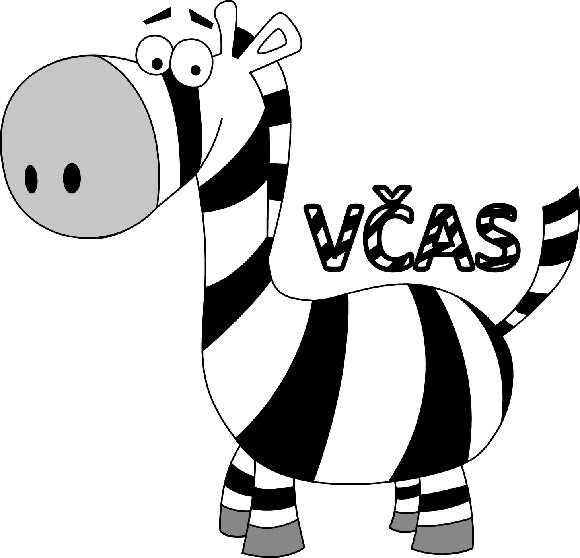 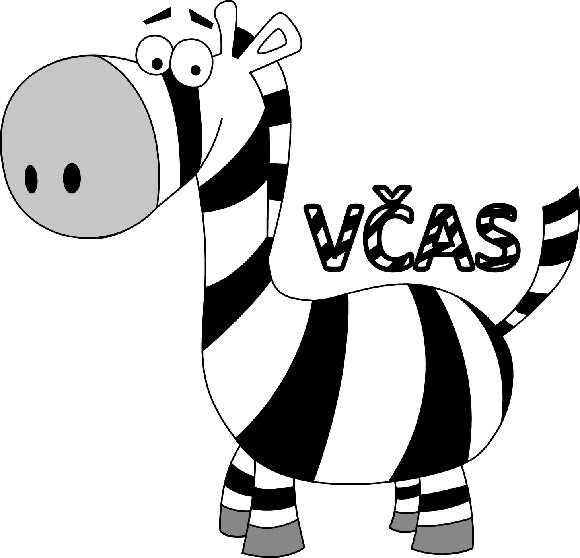 Nástupní list účastníka 
akce 	PROHLÁŠENÍ ZÁKONNÝCH ZÁSTUPCŮ – BEZINFEKČNOST ÚČASTNÍKA AKCE:  Jméno a příjmení dítěte 	 datum narození 	adresa 	U svého dítěte upozorňuji na tyto nemoci (postižení) a nutnost užívání léků, které nebyly uvedeny ošetřujícím lékařem, případně jiné skutečnosti 	
	plavec x neplavec (zakroužkujte pravdivou informaci) Teplota dítěte změřená rodičem ráno v den odjezdu: 	° C; organizátorem při převzetí: 	°C Prohlašuji, že ošetřující lékař dítěti nenařídil změnu režimu, že dítě nejeví známky infekčního onemocnění (průjem, zvýšená teplota, kašel, dušnost, bolení v krku, rýma, náhlá ztráta čichu nebo chuti) a okresní hygienik ani ošetřující lékař mu nenařídil karanténní opatření. Není mi známo, že v posledních dvou týdnech přišlo dítě do styku s osobami, které onemocněly přenosnou nemocí. 
Dítě je schopno účastnit se tábora od 	 do 	.  V případě, že se u dítěte na táboře objeví příznaky infekčního onemocnění nebo pokud by tábor musel být předčasně ukončen, zajistím odvoz dítěte, jeho vyšetření u lékaře a o nemoci dítěte budu informovat hlavního vedoucí tábora nebo táborovou lékařku. Zároveň nahlásím hlavnímu vedoucímu případný výskyt příznaků nemoci COVID-19 u dítěte v době 14 dnů od ukončení akce.Současně potvrzuji, že jsem poučil své dítě, aby respektovalo všechny pokyny vedoucích a dodržovalo táborový řád. Dále jsem vzal na vědomí, že návštěvy rodičů i jiných dospělých osob jsou na akci především z hygienických a zdravotních důvodů zakázány. Pokud budou na táboře pořízené fotky a jiná dokumentace, na které budu zaznamenán já nebo moje dítě, dávám souhlas k jejich využití na propagaci spolku VČAS z.s. ADRESY POBYTU ZÁKONNÝCH ZÁSTUPCŮ DÍTĚTE  tj. rodičů či jiných k péči o dítě pověřených osob dosažitelných v době trvání akce 
– kdo je oprávněn případně převzít v době trvání akce dítě od 	 do 	 jméno a příjmení 	adresa 	 telefon 	od 	 do 	 jméno a příjmení 	adresa 	 telefon 	Svým podpisem stvrzuji, že jsem se seznámil s tímto nástupním listem, uvedl pravdivé informace a se vším souhlasím a jsem si vědom(a) právních důsledků, které by mě postihly, kdyby toto mé prohlášení bylo nepravdivé. V 	 dne 	. vlastnoruční podpis zákonného zástupce